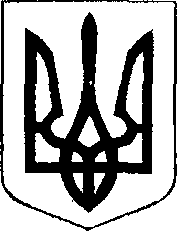 У К Р А Ї Н АЖовківська міська радаЛьвівського району Львівської області___-а сесія  VIII-го демократичного скликання	         РІШЕННЯвід  __________________ р.    №  ___	         м. ЖовкваПро надання дозволу ТОВ «ВАМ АГРО» на розроблення технічної документації із землеустрою щодо інвентаризації земель нерозподілених земельних ділянок та невитребуваних земельних часток (паїв)Розглянувши клопотання ТОВ «ВАМ АГРО», керуючись ст. 144 Конституції України, пп. 34 п. 1 ст. 26 Закону України «Про місцеве самоврядування в Україні», ст. 12 Земельного кодексу України, ст. 13 Закону України «Про порядок виділення в натурі (на місцевості) земельних ділянок власникам земельних часток (паїв)»,  ст. ст. 35, 57 Закону України «Про землеустрій», з метою забезпечення ефективного використання земель на території  Жовківської міської ради, залучення додаткових коштів до бюджету міста, враховуючи висновок постійної комісії з питань земельних відносин, земельного кадастру, планування території, будівництва, архітектури, охорони пам’яток, історичного середовища, природокористування та охорони довкілля, Жовківська міська радаВИРІШИЛА:Надати дозвіл ТОВ «ВАМ АГРО» на розроблення технічної документації із землеустрою щодо інвентаризації земель нерозподілених земельних ділянок та не витребуваних земельних часток (паїв) орієнтовною площею 65,4039 га для ведення товарного сільськогосподарського виробництва на території Жовківської міської ради (колишня територія Деревнянської сільської ради) Львівського району Львівської області.Контроль за виконанням рішення покласти на постійну комісію з питань земельних відносин, земельного кадастру, планування території, будівництва, архітектури, охорони пам’яток, історичного середовища, природокористування та охорони довкілля (Креховець З.М.).Міський голова					              Олег ВОЛЬСЬКИЙ